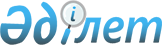 Еңбекшілдер аудандық мәслихатының 2010 жылғы 22 желтоқсандағы № С-28/2 "2011-2013 жылдарға арналған аудандық бюджет туралы" шешіміне өзгерістер мен толықтырулар енгізу туралы
					
			Күшін жойған
			
			
		
					Ақмола облысы Еңбекшілдер аудандық мәслихатының 2011 жылғы 10 қарашадағы № С-37/2 шешімі. Ақмола облысы Еңбекшілдер ауданының Әділет басқармасында 2011 жылғы 22 қарашада № 1-10-146 тіркелді. Қолданылу мерзімінің аяқталуына байланысты күші жойылды - (Ақмола облысы Еңбекшілдер аудандық мәслихатының 2014 жылғы 4 қарашадағы № 226 хатымен)      Ескерту. Қолданылу мерзімінің аяқталуына байланысты күші жойылды - (Ақмола облысы Еңбекшілдер аудандық мәслихатының 04.11.2014 № 226 хатымен).

      2008 жылғы 4 желтоқсандағы Қазақстан Республикасының Бюджет кодексінің 106 бабының 2 тармағының 4 тармақшасына және 4 тармағына, «Қазақстан Республикасындағы жергілікті мемлекеттік басқару және өзін-өзі басқару туралы» Қазақстан Республикасының 2001 жылғы 23 қаңтардағы Заңының 6 бабының 1 тармағының 1 тармақшасына сәйкес, Еңбекшілдер аудандық мәслихаты ШЕШІМ ЕТТІ:



      1. Еңбекшілдер аудандық мәслихатының «2011 – 2013 жылдарға арналған аудандық бюджет туралы» 2010 жылғы 22 желтоқсандағы № С-28/2 (нормативтік құқықтық актілерді мемлекеттік тіркеудің Тізілімінде № 1-10-129 тіркелген, 2011 жылғы 14, 15 қаңтарда аудандық «Жаңа дәуір»-«Сельская новь» газетінде жарияланған) шешіміне келесі өзгерістер мен толықтырулар енгізілсін:

      1 тармақ жаңа редакцияда баяндалсын:

      «1) кірістер – 1637083,1 мың теңге, соның ішінде:

      салықтық түсімдер – 456827 мың теңге;

      салықтық емес түсімдер – 5398,4 мың теңге;

      негізгі капиталды сатудан түсетін түсімдер – 2998 мың теңге;

      трансферттердің түсімдері – 1171859,7 мың теңге;

      2) шығындар – 1677825,2 мың теңге»;

      3) таза бюджеттік кредиттер - 11578 мың теңге, оның ішінде:

      бюджеттік кредиттер – 12587 мың теңге;

      бюджеттік кредиттерді өтеу - 1009 мың теңге;

      4) қаржы активтерімен жасалатын операциялар бойынша сальдо- 25200 мың теңге;

      5) тапшылық - -77520,1 мың теңге;

      6) тапшылықты қаржыландыру - 77520,1 мың теңге.».

      3 тармақ жаңа редакцияда баяндалсын:

      «2011 жылға арналған аудандық бюджетте республикалық және облыстық бюджеттен білім беруге арналған 97020 мың теңге сомасында нысаналы трансферттердің қарастырылғаны ескерілсін, соның ішінде:»;

      «5812 мың теңге – жетім баланы (жетім балаларды) және ата-анасының қамқорлығынсыз қалған баланы (балаларды) асырап бағу үшін қорғаншыларға (қамқоршыларға) ай сайын ақша қаражаттарын төлеуге;

      11786 мың теңге – оқушыларды алып баруды жүзеге асыру үшін автокөлік сатып алуға;

      5411,9 мың теңге – бастауыш, негізгі орта және жалпы орта білім беретін мемлекеттік мекемелерде лингафондық және мультимедиалық кабинеттер құруға;

      4096 мың теңге – бастауыш, негізгі орта және жалпы орта білім беретін мемлекеттік мекемелерде физика, химия, биология кабинеттерін оқу жабдығымен жарақтандыруға;

      келесі азат жолмен толықтырылсын:

      24279 мың теңге – мектепке дейінгі білім беру ұйымдарына мемлекеттік білім беру тапсырмасын іске асыруға»;

      4 тармақ жаңа редакцияда баяндалсын:

      «2011 жылға арналған аудандық бюджетте республикалық бюджеттен ағымдағы мақсатты трансферттердің қарастырылғаны ескерілсін, 9744 мың теңге эпизоотияға қарсы шараларды жүргізуге.»;

      6 тармақ жаңа редакцияда баяндалсын:

      «2011 жылға арналған аудандық бюджетте мамандарды әлеуметтік қолдау шараларын іске асыру үшін 2010 жылы берілген 13229 мың теңге сомасында пайдаланылмаған бюджеттік кредиттерді республикалық бюджетке қайтару ескерілсін.»;

      келесі азат жолмен толықтырылсын:

      «400 теңге – республикалық бюджеттен аудандар бюджеттеріне мамандарды әлеуметтік қолдау шараларын іске асыру үшін берілетін бюджеттік кредиттерін пайдалану үшін 2011 жылға сыйақысын есептеу.»;

      11 тармақ жаңа редакцияда баяндалсын:

      «11. 2011 жылға арналған ауданның жергілікті атқарушы органның резерві 1300 мың теңге сомасында бекітілсін.»;

      келесі мазмұндағы 11-3 тармақпен толықтырылсын:

      «7700 мың теңге - заңды тұлғалардың жарғылық капиталын ұлғайтуға.».

      айтылған шешімнің 1, 5 қосымшалары осы шешімнің 1, 2 қосымшаларына сәйкес жаңа редакцияда жазылсын.



      2. Осы шешім Ақмола облысының Әділет департаментінде мемлекеттік тіркелген күнінен бастап күшіне енеді және 2011 жылдың 1 қаңтарынан бастап қолданысқа енгізіледі.      Аудандық мәслихат

      сессиясының төрағасы                       Қ.Хамитова      Аудандық мәслихаттың

      хатшысы                                    М.Исажанов      «КЕЛІСІЛДІ»      Ақмола облысы

      Еңбекшілдер ауданының

      әкімі                                      Т.Хамитов      Ақмола облысы

      «Еңбекшілдер ауданының

      экономика және қаржы

      бөлімі» мемлекеттік

      мекемесінің бастығы                        Т.Омаров

Еңбекшілдер аудандық  

мәслихатының 2011 жылғы

10 қарашадағы № С-37/2 

шешіміне 1 қосымша   Еңбекшілдер аудандық  

мәслихатының 2010 жылғы 

22 желтоқсандағы № С-28/2

шешіміне 1 қосымша    2011 жылға арналған аудандық бюджет

Еңбекшілдер аудандық  

мәслихатының 2011 жылғы

10 қарашадағы № С-37/2 

шешіміне 2 қосымша  Еңбекшілдер аудандық   

мәслихатының 2010 жылғы 

22 желтоқсандағы № С-28/2

шешіміне 5 қосымша    Қаладағы аудан, аудандық маңызы бар қала, кент,

ауыл (село), ауылдық (селолық) округ әкімінің

аппараты бағдарламалары бойынша шығындаркестенің жалғасыкестенің жалғасыкестенің жалғасы
					© 2012. Қазақстан Республикасы Әділет министрлігінің «Қазақстан Республикасының Заңнама және құқықтық ақпарат институты» ШЖҚ РМК
				СанатыСанатыСанатыСанатыСанатыСомаСыныбыСыныбыСыныбыСыныбыСомаІшкі сыныбыІшкі сыныбыІшкі сыныбыСомаЕрекшелігіЕрекшелігіСомаАтауыСома123456I. Түсімдер1637083,11Салықтық түсімдер4568271Табыс салығы64502Жеке табыс салығы64502Төлем көзінен салық салынбайтын табыстардан ұсталатын жеке табыс салығы62003Қызметін біржолғы талон бойынша жүзеге асыратын жеке тұлғалардан алынатын жеке табыс салығы2503Әлеуметтiк салық2286791Әлеуметтiк салық2286791Әлеуметтiк салық2286794Меншiкке салынатын салықтар2018251Мүлiкке салынатын салықтар1704801Заңды тұлғалардың және жеке кәсіпкерлердің мүлкіне салынатын салық1700002Жеке тұлғалардың мүлкiне салынатын салық4803Жер салығы95702Елдi мекендер жерлерiне жеке тұлғалардан алынатын жер салығы25003Өнеркәсіп, көлік, байланыс, қорғаныс жеріне және ауыл шаруашылығына арналмаған өзге де жерге салынатын жер салығы7557Ауыл шаруашылығы мақсатындағы жерлерге заңды тұлғалардан, жеке кәсіпкерлерден, жеке нотариустар мен адвокаттардан алынатын жер салығы1158Елді мекендер жерлеріне заңды тұлғалардан, жеке кәсіпкерлерден, жеке нотариустар мен адвокаттардан алынатын жер салығы62004Көлiк құралдарына салынатын салық189751Заңды тұлғалардан көлiк құралдарына салынатын салық49602Жеке тұлғалардан көлiк құралдарына салынатын салық140155Бірыңғай жер салығы28001Бірыңғай жер салығы28005Тауарларға, жұмыстарға және қызметтерге салынатын iшкi салықтар183112Акциздер113096Заңды және жеке тұлғалар бөлшек саудада өткізетін, сондай-ақ өзінің өндірістік мұқтаждарына пайдаланылатын бензин (авиациялықты қоспағанда)107597Заңды және жеке тұлғаларға бөлшек саудада өткізетін, сондай-ақ өз өндірістік мұқтаждарына пайдаланылатын дизель отыны553Табиғи және басқа ресурстарды пайдаланғаны үшiн түсетiн түсiмдер1350015Жер учаскелерін пайдаланғаны үшін төлем135004Кәсiпкерлiк және кәсiби қызметтi жүргiзген үшiн алынатын алымдар35411Жеке кәсіпкерлерді мемлекеттік тіркегені үшін алынатын алым702Жекелеген қызмет түрлерiмен айналысу құқығы үшiн алынатын лицензиялық алым5803Заңды тұлғаларды мемлекеттік тіркегені және филиалдар мен өкілдіктерді есептік тіркегені, сондай-ақ оларды қайта тіркегені үшін алым565Жылжымалы мүлікті кепілдікке салуды мемлекеттік тіркегені және кеменiң немесе жасалып жатқан кеменiң ипотекасы үшін алынатын алым35014Көлік құралдарын мемлекеттік тіркегені, сондай-ақ оларды қайта тіркегені үшін алым6518Жылжымайтын мүлікке және олармен мәміле жасау құқығын мемлекеттік тіркегені үшін алынатын алым165020Жергілікті маңызы бар және елді мекендердегі жалпы пайдаланудағы автомобиль жолдарының бөлу жолағында сыртқы (көрнекі) жарнамаларды орналастырғаны үшін алынатын төлем7705Ойын бизнесіне салық1402Тіркелген салық1408Заңдық мәнді іс-әрекеттерді жасағаны және (немесе) оған уәкілеттігі бар мемлекеттік органдар немесе лауазымды адамдар құжаттар бергені үшін алынатын міндетті төлемдер15621Мемлекеттік баж15622Мемлекеттік мекемелерге сотқа берілетін талап арыздарынан алынатын мемлекеттік бажды қоспағанда, мемлекеттік баж сотқа берілетін талап арыздардан, ерекше талап ету істері арыздарынан, ерекше жүргізілетін істер бойынша арыздардан (шағымдардан), сот бұйрығын шығару туралы өтініштерден, атқару парағының дубликатын беру туралы шағымдардан, аралық (төрелік) соттардың және шетелдік соттардың шешімдерін мәжбүрлеп орындауға атқару парағын беру туралы шағымдардың, сот актілерінің атқару парағының және өзге де құжаттардың көшірмелерін қайта беру туралы шағымдардан алынады7004Азаматтық хал актiлерiн тiркегенi үшiн, сондай-ақ азаматтарға азаматтық хал актiлерiн тiркеу туралы куәлiктердi және азаматтық хал актiлерi жазбаларын өзгертуге, толықтыруға және қалпына келтiруге байланысты куәлiктердi қайтадан бергенi үшiн мемлекеттік баж6005Шетелге баруға және Қазақстан Республикасына басқа мемлекеттерден адамдарды шақыруға құқық беретiн құжаттарды ресiмдегенi үшiн, сондай-ақ осы құжаттарға өзгерiстер енгiзгенi үшiн мемлекеттік баж358Тұрғылықты жерiн тiркегенi үшiн мемлекеттік баж1709Аңшы куәлігін бергенi және оны жыл сайын тіркегені үшiн мемлекеттік баж610Жеке және заңды тұлғалардың азаматтық, қызметтік қаруының (аңшылық суық қаруды, белгі беретін қаруды, ұңғысыз атыс қаруын, механикалық шашыратқыштарды, көзден жас ағызатын немесе тітіркендіретін заттар толтырылған аэрозольді және басқа құрылғыларды, үрлемелі қуаты 7,5 Дж-дан аспайтын пневматикалық қаруды қоспағанда және калибрі 4,5 мм-ге дейінгілерін қоспағанда) әрбір бірлігін тіркегені және қайта тіркегені үшін алынатын мемлекеттік баж312Қаруды және оның оқтары сақтауға немесе сақтау мен алып жүруге тасымалдауға, Қазақстан Республикасының аумағына әкелуге және Қазақстан Республикасынан әкетуге рұқсат бергені үшін мемлекеттік баж321Тракторшы-машинистің куәлігі берілгені үшін алынатын мемлекеттік баж452Салықтық емес түсiмдер5398,41Мемлекеттік меншіктен түсетін кірістер1480,45Мемлекет меншiгіндегі мүлiктi жалға беруден түсетiн кiрiстер1480,44Коммуналдық меншiктегі мүлiктi жалдаудан түсетін кiрiстер11505Коммуналдық меншіктегі тұрғын үй қорынан үйлердi жалдаудан түсетін кірістер3307Жеке тұлғаларға жергілікті бюджеттен берілген кредиттер бойынша сыйақылар0,44Мемлекеттік бюджеттен қаржыландырылатын, сондай-ақ Қазақстан Республикасы Ұлттық Банкінің бюджетінен (шығыстар сметасынан) ұсталатын және қаржыландырылатын мемлекеттік мекемелер салатын айыппұлдар, өсімпұлдар, санкциялар, өндіріп алулар20001Мұнай секторы ұйымдарынан түсетін түсімдерді қоспағанда, мемлекеттік бюджеттен қаржыландырылатын, сондай-ақ Қазақстан Республикасы Ұлттық Банкінің бюджетінен (шығыстар сметасынан) ұсталатын және қаржыландырылатын мемлекеттік мекемелер салатын айыппұлдар, өсімпұлдар, санкциялар, өндіріп алулар20005Жергілікті бюджеттен қаржыландыратын мемлекеттік мекемелер салатын әкімшілік айыппұлдар, өсімпұлдар, санкциялар, өндіріп алулар20006Басқа да салықтық емес түсімдер19181Басқа да салықтық емес түсімдер19187Бұрын жергілікті бюджеттен алынған, пайдаланылмаған қаражаттардың қайтарылуы4189Жергілікті бюджетке түсетін салықтық емес басқа да түсімдер15003Негізгі капиталды сатудан түсетін түсімдер29983Жердi және материалдық емес активтердi сату18701Жерді сату18701Жер учаскелерін пайдаланғаны үшін төлем18702Материалдық емес активтерді сату11282Жер учаскелерін жалдаудан түскен төлемдер11284Трансферттердің түсімдері1171859,72Мемлекеттiк басқарудың жоғары тұрған органдарынан түсетiн трансферттер1171859,72Облыстық бюджеттен түсетiн трансферттер1171859,71Ағымдағы нысаналы трансферттер100685,42Нысаналы даму трансферттері45309,33Субвенциялар1025865Функционалдық топФункционалдық топФункционалдық топФункционалдық топФункционалдық топСомаКіші функцияКіші функцияКіші функцияКіші функцияСомаБюджеттік бағдарламалардың әкiмшiсiБюджеттік бағдарламалардың әкiмшiсiБюджеттік бағдарламалардың әкiмшiсiСомаБағдарламаБағдарламаСомаАтауыСомаII. Шығындар1677825,201Жалпы сипаттағы мемлекеттiк қызметтер1904821Мемлекеттiк басқарудың жалпы функцияларын орындайтын өкiлдi, атқарушы және басқа органдар173154112Аудан (облыстық маңызы бар қала) мәслихатының аппараты12650001Аудан (облыстық маңызы бар қала) мәслихатының қызметін қамтамасыз ету жөніндегі қызметтер12650122Аудан (облыстық маңызы бар қала) әкімінің аппараты43776001Аудан (облыстық маңызы бар қала) әкімінің қызметін қамтамасыз ету жөніндегі қызметтер43776123Қаладағы аудан, аудандық маңызы бар қала, кент, ауыл (село), ауылдық (селолық) округ әкімінің аппараты116728001Қаладағы аудан, аудандық маңызы бар қаланың, кент, ауыл (село), ауылдық (селолық) округ әкімінің қызметін қамтамасыз ету жөніндегі қызметтер116169022Мемлекеттік органдардың күрделі шығыстары439024Ақпараттық жүйелер құру1202Қаржылық қызмет617459Ауданның (облыстық маңызы бар қаланың) экономика және қаржы бөлімі617003Салық салу мақсатында мүлікті бағалауды жүргізу282004Біржолғы талондарды беру жөніндегі жұмысты және біржолғы талондарды іске асырудан сомаларды жинаудың толықтығын қамтамасыз етуді ұйымдастыру3359Жалпы сипаттағы өзге де мемлекеттiк қызметтер16711459Ауданның (облыстық маңызы бар қаланың) экономика және қаржы бөлімі16711001Экономикалық саясатты, қалыптастыру мен дамыту, мемлекеттік жоспарлау ауданның (облыстық маңызы бар қаланың) бюджеттік атқару және коммуналдық меншігін басқару саласындағы мемлекеттік саясатты іске асыру жөніндегі қызметтер16411015Мемлекеттік органдардың күрделі шығыстары30002Қорғаныс27981Әскери мұқтаждар2798122Аудан (облыстық маңызы бар қала) әкімінің аппараты2798005Жалпыға бірдей әскери міндетті атқару шеңберіндегі іс-шаралар279803Қоғамдық тәртіп, қауіпсіздік, құқықтық, сот, қылмыстық-атқару қызметі551Құқық қорғау қызметi55458Ауданның (облыстық маңызы бар қаланың) тұрғын үй-коммуналдық шаруашылығы, жолаушылар көлігі және автомобиль жолдары бөлімі55021Елдi мекендерде жол жүрісі қауiпсiздiгін қамтамасыз ету5504Бiлiм беру бөлімі1191150,21Мектепке дейiнгi тәрбие және оқыту116681464Ауданның (облыстық маңызы бар қаланың) білім бөлімі116681009Мектепке дейінгі тәрбие ұйымдарының қызметін қамтамасыз ету108859021Мектеп мұғалімдеріне және мектепке дейінгі ұйымдардың тәрбиешілеріне біліктілік санаты үшін қосымша ақы көлемін ұлғайту78222Бастауыш, негізгі орта және жалпы орта білім беру998919,9464Ауданның (облыстық маңызы бар қаланың) білім бөлімі998919,9003Жалпы білім беру982694,9006Балаларға қосымша білім беру162254Техникалық және кәсіптік, орта білімнен кейінгі білім беру13478464Ауданның (облыстық маңызы бар қаланың) білім бөлімі13478018Кәсіптік оқытуды ұйымдастыру134789Бiлiм беру саласындағы өзге де қызметтер62071,3464Ауданның (облыстық маңызы бар қаланың) білім бөлімі22592001Жергілікті деңгейде білім беру саласындағы мемлекеттік саясатты іске асыру жөніндегі қызметтер7660005Ауданның (облыстық маңызы бар қаланың) мемлекеттік білім беру мекемелер үшін оқулықтар мен оқу-әдiстемелiк кешендерді сатып алу және жеткізу8564007Аудандық (қалалық) ауқымдағы мектеп олимпиадаларын және мектептен тыс іс-шараларды өткiзу556015Жетім баланы (жетім балаларды) және ата-аналарының қамқорынсыз қалған баланы (балаларды) күтіп-ұстауға асыраушыларына ай сайынғы ақшалай қаражат төлемдері5812467Ауданның (облыстық маңызы бар қаланың) құрылыс бөлімі39479,3037Құрылыс және қайта құру білім беру объектілерін39479,306Әлеуметтiк көмек және әлеуметтiк қамсыздандыру56340,52Әлеуметтiк көмек42553,5451Ауданның (облыстық маңызы бар қаланың) жұмыспен қамту және әлеуметтік бағдарламалар бөлімі42553,5002Еңбекпен қамту бағдарламасы8474005Мемлекеттік атаулы әлеуметтік көмек 1690006Тұрғын үй көмегі672007Жергілікті өкілетті органдардың шешімі бойынша мұқтаж азаматтардың жекелеген топтарына әлеуметтік көмек6441,5010Үйден тәрбиеленіп оқытылатын мүгедек балаларды материалдық қамтамасыз ету243015Зейнеткерлер мен мүгедектерге әлеуметтiк қызмет көрсету аумақтық орталығы1031501618 жасқа дейінгі балаларға мемлекеттік жәрдемақылар5963017Мүгедектерді оңалту жеке бағдарламасына сәйкес, мұқтаж мүгедектерді міндетті гигиеналық құралдарымен қамтамасыз етуге және ымдау тілі мамандарының, жеке көмекшілердің қызмет көрсету2320023Жұмыспен қамту орталықтарының қызметін қамтамасыз ету64359Әлеуметтiк көмек және әлеуметтiк қамтамасыз ету салаларындағы өзге де қызметтер13787451Ауданның (облыстық маңызы бар қаланың) жұмыспен қамту және әлеуметтік бағдарламалар бөлімі13787001Жергілікті деңгейде халық үшін әлеуметтік бағдарламаларды жұмыспен қамтуды қамтамасыз етуді іске асыру саласындағы мемлекеттік саясатты іске асыру жөніндегі қызметтер13576011Жәрдемақыларды және басқа да әлеуметтік төлемдерді есептеу, төлеу мен жеткізу бойынша қызметтерге ақы төлеу21107Тұрғын үй-коммуналдық шаруашылық543231Тұрғын үй шаруашылығы13774458Ауданның (облыстық маңызы бар қаланың) тұрғын үй-коммуналдық шаруашылығы, жолаушылар көлігі және автомобиль жолдары бөлімі11609003Мемлекеттік тұрғын үй қорының сақталуын ұйымдастыру179004Азаматтардың жекелеген санаттарын тұрғын үймен қамтамасыз ету2800005Авариялық және ескі тұрғын үйлерді бұзу8630467Ауданның (облыстық маңызы бар қаланың) құрылыс бөлімі2165004Инженерлік коммуникациялық инфрақұрылымды дамыту, жайластыру және (немесе) сатып алу21652Коммуналдық шаруашылық21308123Қаладағы аудан, аудандық маңызы бар қала, кент, ауыл (село), ауылдық (селолық) округ әкімінің аппараты14537014Елді мекендерді сумен жабдықтауды ұйымдастыру14537467Ауданның құрылыс бөлімі2200006Сумен жабдықтау жүйесін дамыту2200458Ауданның (облыстық маңызы бар қаланың) тұрғын үй-коммуналдық шаруашылығы, жолаушылар көлігі және автомобиль жолдары бөлімі4571026Ауданның (облыстық маңызы бар қаланың) коммуналдық меншігіндегі жылу жүйелерін қолдануды ұйымдастыру45713Елді-мекендерді көркейту19241123Қаладағы аудан, аудандық маңызы бар қала, кент, ауыл (село), ауылдық (селолық) округ әкімінің аппараты14241008Елді мекендерде көшелерді жарықтандыру7292009Елді мекендердің санитариясын қамтамасыз ету2507010Жерлеу орындарын күтіп-ұстау және туысы жоқ адамдарды жерлеу157011Елді мекендерді абаттандыру мен көгалдандыру4285458Ауданның (облыстық маңызы бар қаланың) тұрғын үй-коммуналдық шаруашылығы, жолаушылар көлігі және автомобиль жолдары бөлімі5000016Елді мекендердің санитариясын қамтамасыз ету3000018Елді мекендерді абаттандыру мен көгалдандыру200008Мәдениет, спорт, туризм және ақпараттық кеңістiк1002411Мәдениет саласындағы қызмет39505455Ауданның (облыстық маңызы бар қаланың) мәдениет және тілдерді дамыту бөлімі39505003Мәдени-демалыс жұмысын қолдау395052Спорт5749465Ауданның (облыстық маңызы бар қаланың) дене шынықтыру және спорт бөлімі5749006Аудандық (облыстық маңызы бар қалалық) деңгейде спорттық жарыстар өткiзу2267007Әртүрлi спорт түрлерi бойынша аудан (облыстық маңызы бар қала) құрама командаларының мүшелерiн дайындау және олардың облыстық спорт жарыстарына қатысуы34823Ақпараттық кеңiстiк34294455Ауданның (облыстық маңызы бар қаланың) мәдениет және тілдерді дамыту бөлімі23924006Аудандық (қалалық) кiтапханалардың жұмыс iстеуi23216007Мемлекеттік тілді және Қазақстан халықтарының басқа да тілдерін дамыту708456Ауданның (облыстық маңызы бар қаланың) ішкі саясат бөлімі10370002Газеттер мен журналдар арқылы мемлекеттік ақпараттық саясат жүргізу жөніндегі қызметтер103709Мәдениет, спорт, туризм және ақпараттық кеңiстiктi ұйымдастыру жөнiндегi өзге де қызметтер20693455Ауданның (облыстық маңызы бар қаланың) мәдениет және тілдерді дамыту бөлімі5770001Жергілікті деңгейде тілдерді және мәдениетті дамыту саласындағы мемлекеттік саясатты іске асыру жөніндегі қызметтер5770456Ауданның (облыстық маңызы бар қаланың) ішкі саясат бөлімі6939001Жергілікті деңгейде ақпарат, мемлекеттілікті нығайту және азаматтардың әлеуметтік сенімділігін қалыптастыру саласында мемлекеттік саясатты іске асыру жөніндегі қызметтер5439003Жастар саясаты саласындағы өңірлік бағдарламаларды іске асыру1500465Ауданның (облыстық маңызы бар қаланың) дене шынықтыру және спорт бөлімі7984001Жергілікті деңгейде дене шынықтыру және спорт саласындағы мемлекеттік саясатты іске асыру жөніндегі қызметтер7804004Мемлекеттік органдардың күрделі шығыстары18010Ауыл, су, орман, балық шаруашылығы, ерекше қорғалатын табиғи аумақтар, қоршаған ортаны және жануарлар дүниесін қорғау, жер қатынастары33512,51Ауыл шаруашылығы23268,5459Ауданның (облыстық маңызы бар қаланың) экономика және қаржы бөлімі2416,5099Республикалық бюджеттен берілетін нысаналы трансферттер есебiнен ауылдық елді мекендер саласының мамандарын әлеуметтік қолдау шараларын іске асыру2416,5477Ауданның (облыстық маңызы бар қаланың) ауыл шаруашылығы мен жер қатынастары бөлімі13488001Жергілікті деңгейде ауыл шаруашылығы және жер қатынастары саласындағы мемлекеттік саясатты іске асыру жөніндегі қызметтер11968003Мемлекеттік органдардың күрделі шығыстары1520473Ауданның (облыстық маңызы бар қаланың) ветеринария бөлімі7364001Жергілікті деңгейде ветеринария саласындағы мемлекеттік саясатты іске асыру жөніндегі қызметтер5427003Мемлекеттік органдардың күрделі шығыстары1535007Қаңғыбас иттер мен мысықтарды аулауды және жоюды ұйымдастыру197010Ауыл шаруашылығы жануарларын бірдейлендіру жөніндегі іс-шараларды жүргізу2059Ауыл, су, орман, балық шаруашылығы және қоршаған ортаны қорғау мен жер қатынастары саласындағы өзге де қызметтер10244473Ауданның (облыстық маңызы бар қаланың) ветеринария бөлімі10244011Эпизоотияға қарсы іс-шаралар жүргізу1024411Өнеркәсіп, сәулет, қала құрылысы және құрылыс қызметі155372Сәулет, қала құрылысы және құрылыс қызметі15537467Ауданның (облыстық маңызы бар қаланың) құрылыс бөлімі9895001Жергілікті деңгейде құрылыс саласындағы мемлекеттік саясатты іске асыру жөніндегі қызметтер9895468Ауданның (облыстық маңызы бар қаланың) сәулет және қала құрылысы бөлімі5642001Жергілікті деңгейде сәулет және қала құрылысы саласындағы мемлекеттік саясатты іске асыру жөніндегі қызметтер564212Көлiк және коммуникация85991Автомобиль көлiгi8599123Қаладағы аудан, аудандық маңызы бар қала, кент, ауыл (село), ауылдық (селолық) округ әкімінің аппараты759013Аудандық маңызы бар қалаларда, кенттерде, ауылдарда (селоларда), ауылдық (селолық) округтерде автомобиль жолдарының жұмыс істеуін қамтамасыз ету759458Ауданның (облыстық маңызы бар қаланың) тұрғын үй-коммуналдық шаруашылығы, жолаушылар көлігі және автомобиль жолдары бөлімі7840023Автомобиль жолдарының жұмыс істеуін қамтамасыз ету784013Басқалар154823Кәсiпкерлiк қызметтi қолдау және бәсекелестікті қорғау5735469Ауданның (облыстық маңызы бар қаланың) кәсіпкерлік бөлімі5735001Жергілікті деңгейде кәсіпкерлік пен өнеркәсіпті дамыту саласындағы мемлекеттік саясатты іске асыру жөніндегі қызметтер5671003Кәсіпкерлік қызметті қолдау649Басқалар9747459Ауданның (облыстық маңызы бар қаланың) экономика және қаржы бөлімі1300012Ауданның (облыстық маңызы бар қаланың) жергілікті атқарушы органының резерві1300458Ауданның (облыстық маңызы бар қаланың) тұрғын үй-коммуналдық шаруашылығы, жолаушылар көлігі және автомобиль жолдары бөлімі8447001Жергілікті деңгейде тұрғын үй-коммуналдық шаруашылығы, жолаушылар көлігі және автомобиль жолдары саласындағы мемлекеттік саясатты іске асыру жөніндегі қызметтер844714Борышқа қызмет көрсету0,4459Ауданның (облыстық маңызы бар қаланың) экономика және қаржы бөлімі0,4021Облыстық бюджеттен қарыздар бойынша сыйақылар мен басқа да төлемдерді төлеу жөніндегі жергілікті атқарушы органдардың борышына қызмет көрсету0,415Трансферттер9304,61Трансферттер9304,6459Ауданның (облыстық маңызы бар қаланың) экономика және қаржы бөлімі9304,6006Нысаналы пайдаланылмаған (толық пайдаланылмаған) трансферттерді қайтару8699,6024Мемлекеттік органдардың функцияларын мемлекеттік басқарудың төмен тұрған деңгейлерінен жоғарғы деңгейлерге беруге байланысты жоғары тұрған бюджеттерге берілетін ағымдағы нысаналы трансферттер605III. Таза бюджеттiк кредит беру11578Бюджеттiк кредиттер1258710Ауыл, су, орман, балық шаруашылығы, ерекше қорғалатын табиғи аумақтар, қоршаған ортаны және жануарлар дүниесін қорғау, жер қатынастары125871Ауыл шаруашылығы12587459Ауданның (облыстық маңызы бар қаланың) экономика және қаржы бөлімі12587018Ауылдық елді мекендердің әлеуметтік саласының мамандарын әлеуметтік қолдау шараларын іске асыру үшін бюджеттік кредиттер12587Бюджеттік кредиттерді өтеу10095Бюджеттік кредиттерді өтеу10091Бюджеттік кредиттерді өтеу10091Мемлекеттік бюджеттен берілген банк-қарызгерлеріне бюджеттік кредиттерді өтеу1009IV. Қаржы активтерiмен жасалатын операциялар бойынша сальдо25200Басқалар2520013Басқалар252009Ауданның (облыстық маңызы бар қаланың) тұрғын үй-коммуналдық шаруашылығы, жолаушылар көлігі және автомобиль жолдары бөлімі7700458Ауданның (облыстық маңызы бар қаланың) тұрғын үй-коммуналдық шаруашылығы, жолаушылар көлігі және автомобиль жолдары бөлімі7700065Заңды тұлғалардың жарғылық капиталын қалыптастыру немесе ұлғайту7700459Ауданның (облыстық маңызы бар қаланың) экономика және қаржы бөлімі17500014Заңды тұлғалардың жарғылық капиталын қалыптастыру немесе ұлғайту17500V. Бюджет тапшылығы-77520,1VI. Бюджет тапшылығын қаржыландыру77520,1Қарыздар түсімі106827Қарыздар түсімі106821Мемлекеттік ішкі қарыздар106822Қарыз алу келісім-шарттары1068216Қарыздарды өтеу142381Ауданның (облыстық маңызы бар қаланың) экономика және қаржы бөлімі14238459Ауданның (облыстық маңызы бар қаланың) экономика және қаржы бөлімі14238005Жергілікті атқарушы органның жоғары тұрған бюджет алдындағы борышын өтеу1009022Жергілікті бюджеттен бөлінген пайдаланылмаған бюджеттік кредиттерді қайтару132298Бюджет қаражаттарының пайдаланылатын қалдықтары81076,11Бюджет қаражаты қалдықтары81076,11Бюджет қаражатының бос қалдықтары81076,101Бюджет қаражатының бос қалдықтары81076,1Функционалдық топФункционалдық топФункционалдық топФункционалдық топФункционалдық топСомаКіші функцияКіші функцияКіші функцияКіші функцияСомаБюджеттік бағдарламалардың әкiмшiсiБюджеттік бағдарламалардың әкiмшiсiБюджеттік бағдарламалардың әкiмшiсiСомаБағдарламаБағдарламаСомаАтауыСомаШығындар1462651Жалпы сипаттағы мемлекеттiк қызметтер көрсету11672801Мемлекеттiк басқарудың жалпы функцияларын орындайтын өкiлдi, атқарушы және басқа органдар116728123Қаладағы аудан, аудандық маңызы бар қала, кент, ауыл (село), ауылдық (селолық) округ әкімінің аппараты116728001Қаладағы аудан, аудандық маңызы бар қаланың, кент, ауыл (село), ауылдық (селолық) округ әкімінің қызметін қамтамасыз ету жөніндегі қызметтер116169022Мемлекеттік органдардың күрделі шығыстары439024Ақпараттық жүйелер құру1207Тұрғын үй-коммуналдық шаруашылық2877802Коммуналдық шаруашылық14537123Қаладағы аудан, аудандық маңызы бар қала, кент, ауыл (село), ауылдық (селолық) округ әкімінің аппараты14537014Елді мекендерді сумен жабдықтауды ұйымдастыру1453703Елді-мекендерді көркейту14241123Қаладағы аудан, аудандық маңызы бар қала, кент, ауыл (село), ауылдық (селолық) округ әкімінің аппараты14241008Елді мекендерде көшелерді жарықтандыру7292009Елді мекендердің санитариясын қамтамасыз ету2507010Жерлеу орындарын күтіп-ұстау және туысы жоқ адамдарды жерлеу157011Елді мекендерді абаттандыру мен көгалдандыру428512Көлiк және коммуникациялар75901Автомобиль көлiгi759123Қаладағы аудан, аудандық маңызы бар қала, кент, ауыл (село), ауылдық (селолық) округ әкімінің аппараты759013Аудандық маңызы бар қалаларда, кенттерде, ауылдарда (селоларда), ауылдық (селолық) округтерде автомобиль жолдарының жұмыс істеуін қамтамасыз ету759Степняк қаласының әкіміЗаозерный ауылдық округіУәлихан ауылдық округіЕңбекшілдер ауылдық округіКраснофлот ауылдық округі24275797781631045381411302477027469826978971302477027469826978971302477027469826978971301676947461826178890000088888112512756942184244307404512000030740451200003074045120000817727524318424481772752431842445758105000996707076711570000126610017310817300000000000000000000Донской ауылдық округіҮлгі ауылдық округіМамай ауылдық округіЗаурал ауылдық округіБаймырза ауылдық округі1113410428623293948056673086755819830377246730867558198303772467308675581983037724672286675811829577160000088888440417534131091332411001208501324110012085013241100120850132294175329324120029417532932412000656000121125121681000000017397217217310000000000000000000000Кенашы ауылдық округіАқсу ауылдық округіАңғалбатыр ауылдық округіМакин ауылдық округіБірсуат ауылдық округі63216527697813592859455025955660690038274550259556606900382745502595566069003827454945947659888767946000119320888888191633724239320550010029002655001002900265500100290026269163272133929426916327213392940007730965512429312100000173108148273173040903500040903500040903500040903500